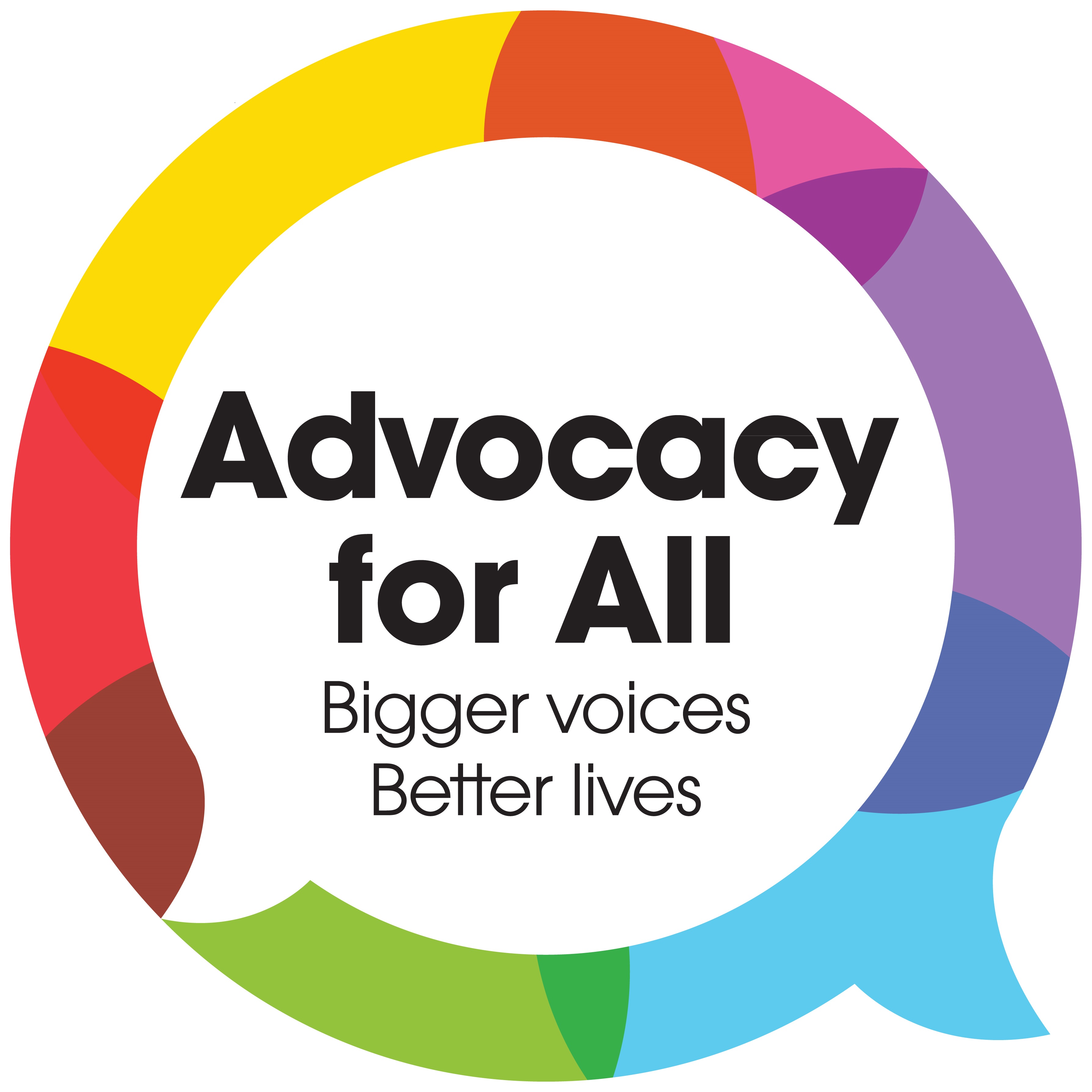 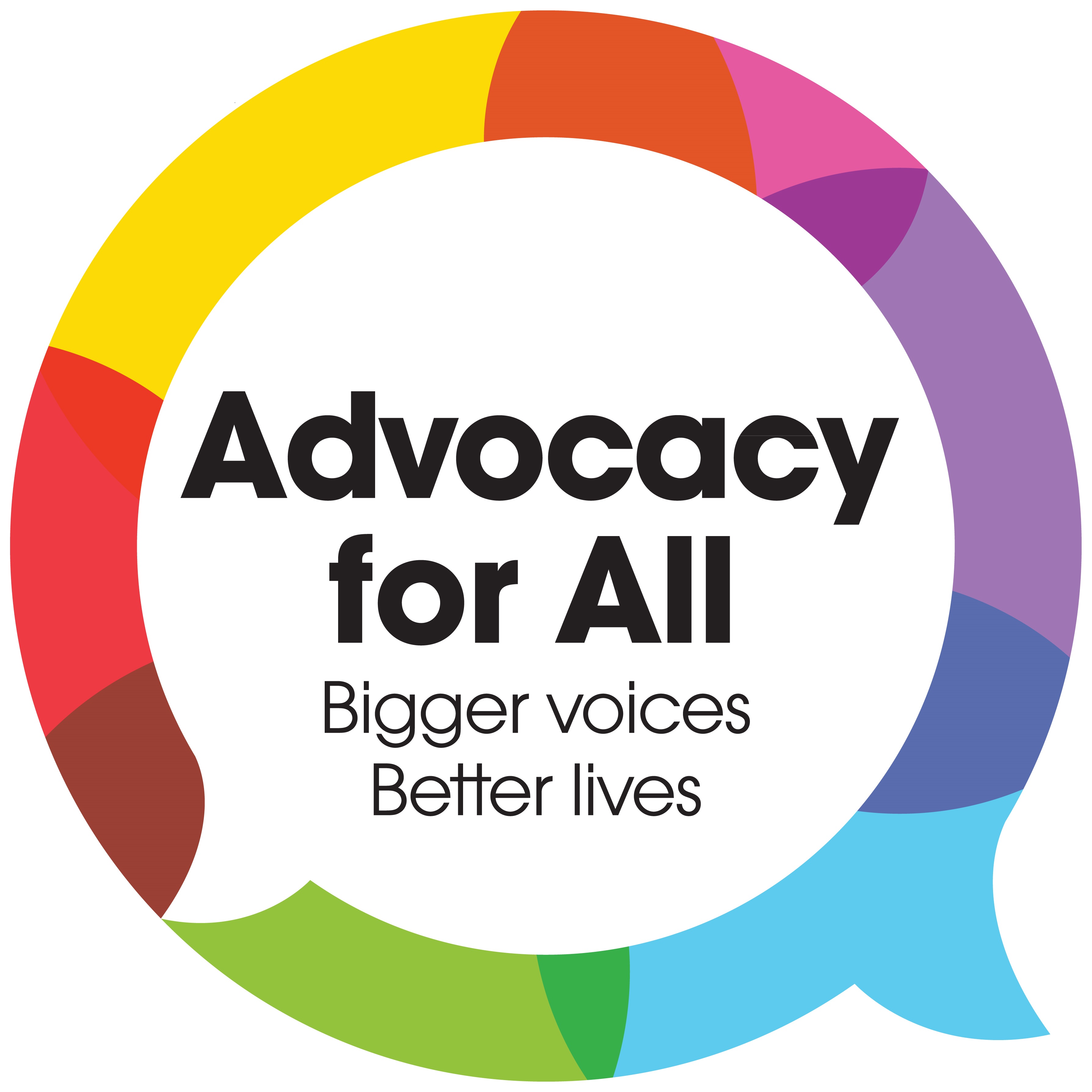 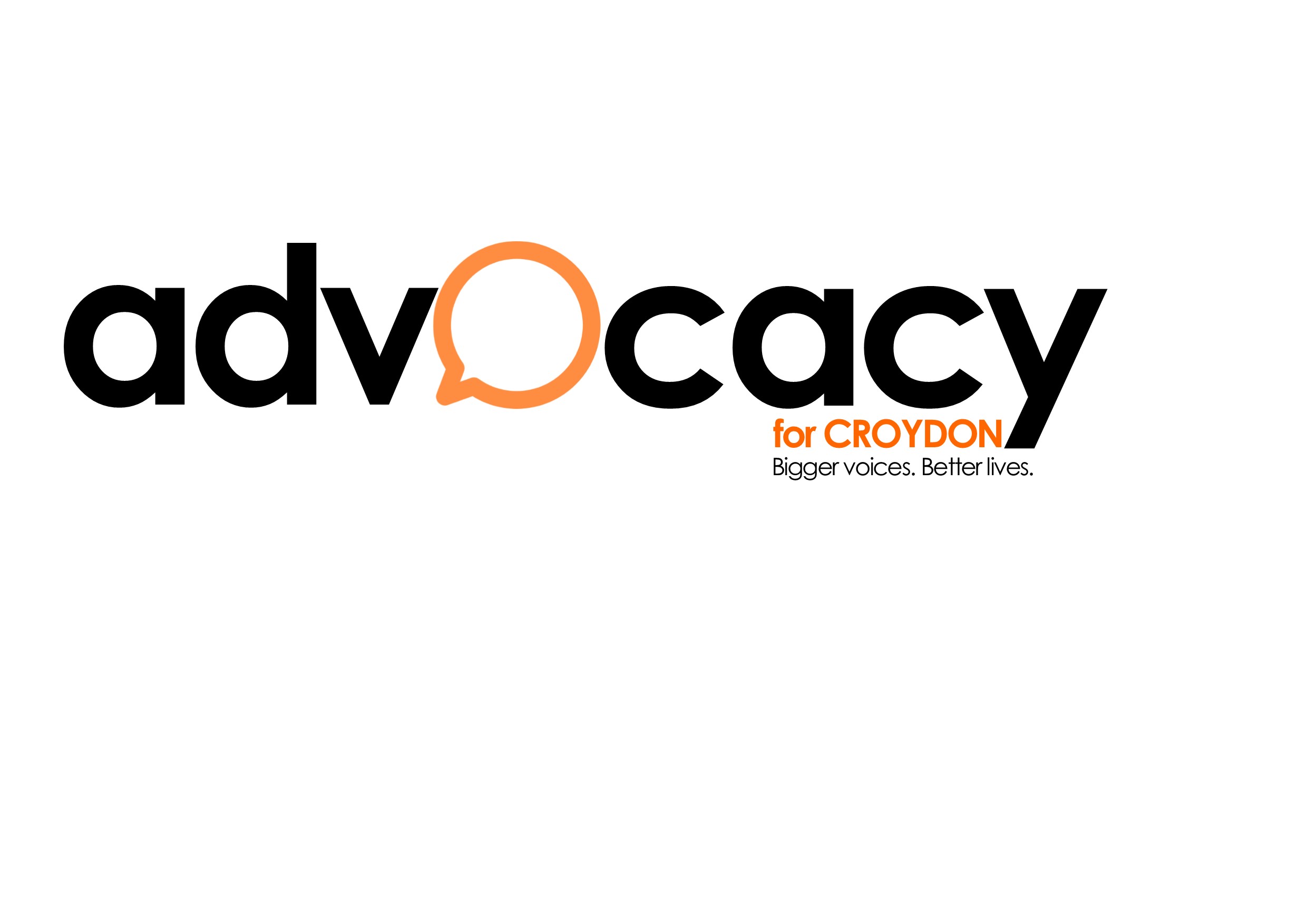 If you cannot complete this form, then please click view then edit. Complete one form PER DECISION Once completed please email to: referrals@advocacyforall.org.ukBEFORE COMPLETING THIS FORM, PLEASE ANSWER THE FOLLOWING:Are there any family and friends, or is there anyone (other than paid workers) who are considered willing and appropriate to be consulted about the decision?  YES      NO      If yes, you must state below why family or friends are not available or appropriate:  Has the person been assessed to lack capacity to make a particular decision? YES      NO      If yes, who carried out the test, when was it carried out and where are the notes are held:  Identify the decision maker eg: the person responsible for making the final decision. Usually it is the Consultant/GP for serious medical treatment or the Care Manager for change of accommodation. The decision maker must give permission for this referral to be put forward.COMPLETING THE FORM:Type your answers onto the shaded areas which expand as you type.In each section choose ONE ANSWER ONLY.More details can be entered under any other relevant information.Following receipt of referral, first contact with the referred person will be made within 3 working days of the referral.Referrer’s Name:  Relationship to client:  Job title: Organisation: Address: Postcode: Tel:              Mobile: Email: Funding Authority:          Client Title: Client name: Reference number: Date of birth:   Man   Woman  Transgender   Non Binary Intersex   Prefer not to say  Your own term:…………………..Address of clients current location :  Postcode:  
Tel:  Please specify location type: Own Home                 Residential Home  Nursing Home  Supported Living  Other  Is this a first referral?  YES      NO     Is the referrer the decision maker? YES      NO     If no, is the decision maker aware of this referral? YES    NO      Is the referrer the decision maker? YES      NO     If no, is the decision maker aware of this referral? YES    NO      Decision Maker Name:                                              Job Title:  Organisation:  Address:    Postcode:  Tel:                    Ext/bleep: Mobile:  Email:   Decision Maker Name:                                              Job Title:  Organisation:  Address:    Postcode:  Tel:                    Ext/bleep: Mobile:  Email:   Nature of client’s impairment:If other, please specify: Secondary Issue:
If other, please specify:Primary means of communication:
    English    Other spoken language    British sign language    Words/pictures/Makaton    Gestures/facial expressions/vocalisationsPrimary means of communication:
    English    Other spoken language    British sign language    Words/pictures/Makaton    Gestures/facial expressions/vocalisationsEthnicity:   
Other– please specify: Ethnicity:   
Other– please specify: Primary means of communication:
    English    Other spoken language    British sign language    Words/pictures/Makaton    Gestures/facial expressions/vocalisationsPrimary means of communication:
    English    Other spoken language    British sign language    Words/pictures/Makaton    Gestures/facial expressions/vocalisationsReligion:   Other– please specify: Religion:   Other– please specify: Primary means of communication:
    English    Other spoken language    British sign language    Words/pictures/Makaton    Gestures/facial expressions/vocalisationsPrimary means of communication:
    English    Other spoken language    British sign language    Words/pictures/Makaton    Gestures/facial expressions/vocalisationsSexuality:  Other– please specify:  Sexuality:  Other– please specify:  Date of referral:                                                      Date of proposed action:  Date of referral:                                                      Date of proposed action:  Date of referral:                                                      Date of proposed action:  Serious Medical Treatment:     What is the decision to be made?   Serious Medical Treatment:     What is the decision to be made?   Change of Accommodation :             
From:  To:      Care Review:      If yes, please state details and indicate how long the client has resided at the current location:Safeguarding:     If yes, please state whether the client referred is:Please select one:  If other, please give details:  What are the protective measures?:  Safeguarding:     If yes, please state whether the client referred is:Please select one:  If other, please give details:  What are the protective measures?:  Please state whether there are any planned meetings taking place and/or any other relevant information:  Please state whether there are any planned meetings taking place and/or any other relevant information:  Please state whether there are any planned meetings taking place and/or any other relevant information:  Does the client have an attorney, receiver or guardian?  YES      NO         Please give name & telephone number and clarify the issue that they are dealing with: Has the client issued an advance decision?  YES      NO                 If yes where is this held? Please give name and telephone number (usually medical or social care records): Are you aware of any other forms of record of the client’s wishes?  YES      NO                 If yes, in what form are they held, who holds them and where are they held. Name and telephone number needed: Does the IMCA need to be aware of any risks, hazards or infections when dealing with this case?  YES     NO       Please give details: The referrer’s agreement:If the person being referred is not able to give consent, I confirm that I am satisfied that it is in the person’s best interests to be supported and represented by an Independent Advocate.I understand that the information I provide about the person will be stored securely on a computer. Advocacy for All is an independent advocacy organisation	     Charity no: 1064855		Company no: 3407428